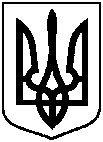 СУМСЬКА МІСЬКА ВІЙСЬКОВА АДМІНІСТРАЦІЯ СУМСЬКОГО РАЙОНУ СУМСЬКОЇ ОБЛАСТІНАКАЗвід 29.12.2023                      м. Суми                            № 158 – СМРПро надання дозволу Департаменту забезпечення ресурсних платежів Сумської міської ради на розроблення проекту землеустрою щодо відведення земельної ділянки за адресою: м. Суми, проїзд Новий, 12 А з подальшою зміною цільового призначення 	Враховуючи рішення Сумської міської ради від 24 квітня 2019 року                    № 4916-МР «Про викуп земельної ділянки розташованої за адресою: м. Суми, проїзд Новий, 12 А, для суспільних потреб» стосовно викупу земельної ділянки у громадянина Бірченка Ігора Володимировича для суспільних потреб під розміщення майданчика відпочинку, рішення Сумської міської ради від 25.01.2017 № 1737-МР «Про прийняття до комунальної власності територіальної громади міста Суми закінчених будівництвом об’єктів», протокол засідання постійної комісії з питань архітектури, містобудування, регулювання земельних відносин, природокористування та екології Сумської міської ради від 28.01.2021 № 7, відповідно до статті 20 Земельного кодексу України, враховуючи указ Президента України від 31.10.2023 № 720/2023 «Про утворення військової адміністрації» та керуючись пунктом 26 частини 2 та пунктом 8 частини 6 статті 15  Закону України «Про правовий режим воєнного стану»НАКАЗУЮ:	Надати дозвіл Департаменту забезпечення ресурсних платежів Сумської міської ради на розроблення проекту землеустрою щодо відведення земельної ділянки за адресою: м. Суми, проїзд Новий, 12 А, площею 0,1000 га, кадастровий номер 5910136600:01:008:0173 з подальшою зміною цільового призначення земельної ділянки із «для будівництва і обслуговування житлового будинку, господарських будівель і споруд (присадибна ділянка)» на «землі загального користування» в межах категорії земель житлової та громадської забудови.Начальник								        Олексій ДРОЗДЕНКО 